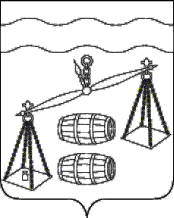 Администрация сельского поселения 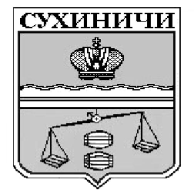 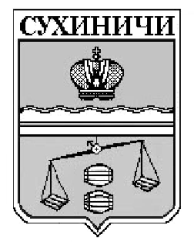 «Деревня Ермолово»Калужская областьП О С Т А Н О В Л Е Н И ЕРуководствуясь Федеральным законом от 06.10.2003 N 131-ФЗ "Об общих принципах организации местного самоуправления в Российской Федерации", руководствуясь Уставом сельского поселения «Деревня Ермолово», администрация сельского поселения «Деревня Ермолово» ПОСТАНОВЛЯЕТ:     1. Внести изменения в постановление администрации СП «Деревня Ермолово» от 28.10.2022 № 42 «Об отмене постановления администрации СП «Деревня Ермолово» :   1.1.Название постановления администрации СП «Деревня Ермолово» от 28.10.2022 № 42 изложить в новой редакции:      «О признании утратившим силу постановления администрации СП «Деревня Ермолово».».   1.2. Пункт 1 постановления администрации СП «Деревня Ермолово» от 28.10.2022 № 42 изложить в новой редакции:    «1. Признать утратившим силу постановление администрации СП «Деревня Ермолово» от 12.07.2022 № 20 «Об утверждении Положения об определении мест и способов разведения костров, проведения мероприятий с использованием приспособлений для тепловой обработки пищи с помощью открытого огня, мест сжигания мусора, листвы на землях общего пользования на территории СП «Деревня Ермолово».».    2. Данное постановление вступает в силу после его обнародования.    3. Контроль за исполнением настоящего постановления оставляю за собой.И.о главы администрацииСП «Деревня Ермолово»                                                   Е.А Евтеева                  от 17.01.2023 год                      № 3О внесении изменений в постановление администрации СП «Деревня Ермолово» от 28.10.2022 № 42 «Об отмене постановления администрации СП «Деревня Ермолово» О внесении изменений в постановление администрации СП «Деревня Ермолово» от 28.10.2022 № 42 «Об отмене постановления администрации СП «Деревня Ермолово» 